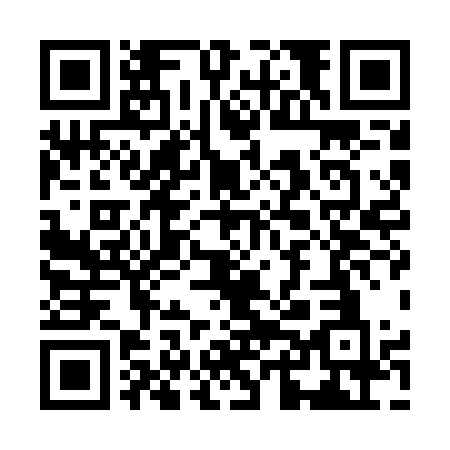 Ramadan times for Blauzdziunai, LithuaniaMon 11 Mar 2024 - Wed 10 Apr 2024High Latitude Method: Angle Based RulePrayer Calculation Method: Muslim World LeagueAsar Calculation Method: HanafiPrayer times provided by https://www.salahtimes.comDateDayFajrSuhurSunriseDhuhrAsrIftarMaghribIsha11Mon4:434:436:5012:344:186:206:208:1912Tue4:414:416:4712:344:206:226:228:2113Wed4:384:386:4412:344:226:246:248:2314Thu4:354:356:4212:334:236:266:268:2615Fri4:324:326:3912:334:256:296:298:2816Sat4:294:296:3612:334:276:316:318:3117Sun4:264:266:3412:334:296:336:338:3318Mon4:234:236:3112:324:306:356:358:3519Tue4:194:196:2812:324:326:376:378:3820Wed4:164:166:2612:324:346:396:398:4021Thu4:134:136:2312:314:356:416:418:4322Fri4:104:106:2012:314:376:436:438:4623Sat4:074:076:1812:314:396:456:458:4824Sun4:034:036:1512:304:406:476:478:5125Mon4:004:006:1212:304:426:496:498:5326Tue3:573:576:1012:304:436:516:518:5627Wed3:533:536:0712:304:456:536:538:5928Thu3:503:506:0412:294:466:566:569:0129Fri3:473:476:0212:294:486:586:589:0430Sat3:433:435:5912:294:507:007:009:0731Sun4:404:406:561:285:518:028:0210:101Mon4:364:366:541:285:538:048:0410:132Tue4:324:326:511:285:548:068:0610:163Wed4:294:296:481:285:568:088:0810:184Thu4:254:256:461:275:578:108:1010:215Fri4:214:216:431:275:598:128:1210:256Sat4:184:186:401:276:008:148:1410:287Sun4:144:146:381:266:028:168:1610:318Mon4:104:106:351:266:038:188:1810:349Tue4:064:066:331:266:058:208:2010:3710Wed4:024:026:301:266:068:228:2210:40